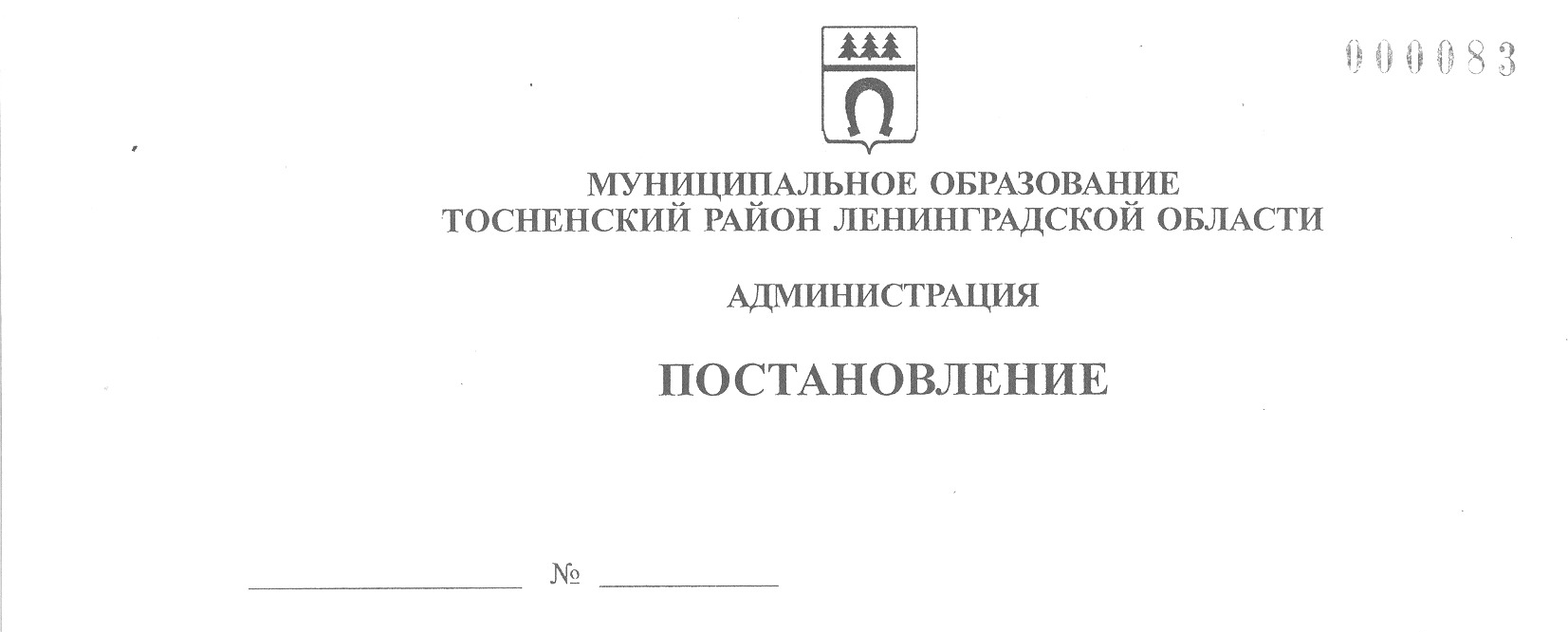 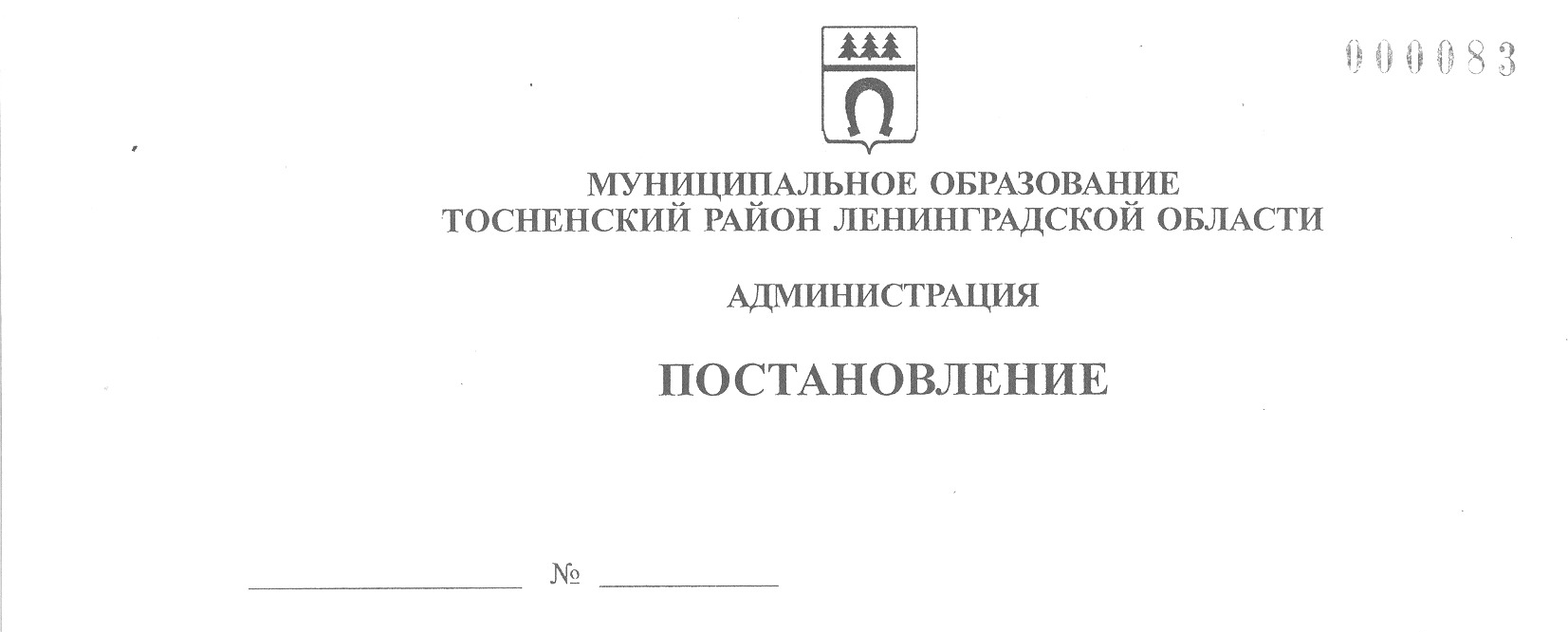       10.10.2022                           3575-паОб утверждении Программы профилактикирисков причинения вреда (ущерба) охраняемымзаконом ценностям в рамках осуществлениямуниципального жилищного контроля на территории Тосненского городского поселения Тосненского муниципального района  Ленинградской области в 2023 году	В соответствии с Федеральным законом от 31.07.2020  № 248-ФЗ «О государственном контроле (надзоре) и муниципальном контроле в Российской Федерации», на основании постановления Правительства Российской Федерации              от 25.06.2021 № 990 «Об утверждении Правил разработки и утверждения контрольными (надзорными) органами программы профилактики рисков причинения вреда (ущерба) охраняемым законом ценностям», решения совета депутатов        Тосненского городского поселения Тосненского муниципального района Ленинградской области четвертого созыва от 26.11.2021 № 103 «Об утверждении положения о муниципальном жилищном контроле на территории Тосненского городского поселения Тосненского муниципального района Ленинградской области», исполняя полномочия администрации Тосненского городского поселения Тосненского муниципального района Ленинградской области на основании статьи 13 Устава  Тосненского городского поселения Тосненского муниципального района Ленинградской области и статьи 25 Устава муниципального образования Тосненский муниципальный  район Ленинградской области, администрация муниципального образования Тосненский район Ленинградской областиПОСТАНОВЛЯЕТ:	1. Утвердить Программу профилактики рисков причинения вреда (ущерба) охраняемым законом ценностям в рамках осуществления муниципального жилищного контроля на территории Тосненского городского поселения Тосненского муниципального района Ленинградской области в 2023 году (приложение).	2. Постановление администрации муниципального образования Тосненский район Ленинградской области от 29.08.2022 № 2987-па «Об утверждении Программы профилактики рисков причинения вреда (ущерба) охраняемым законом ценностям в рамках осуществления муниципального жилищного контроля на территории Тосненского городского поселения Тосненского муниципального района Ленинградской области в 2023 году» отменить.	3. Комитету по жилищно-коммунальному хозяйству и благоустройству       администрации муниципального образования Тосненский район Ленинградской области направить в пресс-службу комитета по организационной работе, местному самоуправлению, межнациональным и межконфессиональным отношениям администрации муниципального образования Тосненский район Ленинградской области настоящее постановление для обнародования в порядке, установленном Уставом муниципального образования Тосненский муниципальный район Ленинградской области.	4. Пресс-службе комитета по организационной работе, местному самоуправлению, межнациональным и межконфессиональным отношениям администрации муниципального образования Тосненский район Ленинградской области обеспечить обнародование настоящего постановления  в порядке, установленном Уставом муниципального образования Тосненский муниципальный район Ленинградской области.	5. Контроль  за исполнением постановления возложить на заместителя главы  администрации муниципального образования Тосненский район Ленинградской области Горленко С.А.Глава администрации			                                                     А.Г. КлементьевАлексеева Елена Викторовна, 8(81361)332544 гвПриложение к постановлению администрации муниципального образования Тосненский район Ленинградской областиот  10.10.2022  № 3575-паПрограммапрофилактики рисков причинения вреда (ущерба) охраняемым законом ценностям в сфере осуществления муниципального жилищного контроля на территории Тосненского городского поселения Тосненского муниципального района  Ленинградской области в 2023 годуПАСПОРТ5Раздел 1. Анализ текущего состояния осуществления вида контроля, описание текущего развития профилактической деятельности комитета по жилищно-коммунальному хозяйству и благоустройству администрации муниципального образования Тосненский район Ленинградской области, характеристика проблем, на решение которых направлена программа профилактики	1.1. Вид муниципального контроля: муниципальный жилищный контроль.	1.2. Предметом муниципального жилищного контроля является соблюдение юридическими лицами, индивидуальными предпринимателями и гражданами      (далее – контролируемые лица) обязательных требований, установленных жилищным законодательством, законодательством об энергосбережении и о повышении энергетической эффективности в отношении муниципального жилищного фонда, находящегося в собственности Тосненского городского поселения Тосненского   муниципального района Ленинградской области.	На территории Тосненского городского поселения Тосненского муниципального района Ленинградской области муниципальный жилищный контроль осуществляется за соблюдением:	- требований к использованию и сохранности жилищного фонда, в том числе требований к жилым помещениям, их использованию и содержанию, использованию и содержанию общего имущества собственников помещений в многоквартирных домах, порядку осуществления перевода жилого помещения в нежилое помещение и нежилого помещения в жилое в многоквартирном доме, порядку осуществления перепланировки и (или) переустройства помещений в многоквартирном доме;	- требований к формированию фондов капитального ремонта;	- требований к созданию и деятельности юридических лиц, индивидуальных предпринимателей, осуществляющих управление многоквартирными домами, оказывающих услуги и (или) выполняющих работы по содержанию и ремонту общего имущества в многоквартирных домах;	- требований к предоставлению коммунальных услуг собственникам и пользователям помещений в многоквартирных домах и жилых домов;	- правил изменения размера платы за содержание жилого помещения в случае оказания услуг и выполнения работ по управлению, содержанию и ремонту общего имущества в многоквартирном доме ненадлежащего качества и (или) с перерывами, превышающими установленную продолжительность;	- правил содержания общего имущества в многоквартирном доме и правил изменения размера платы за содержание жилого помещения;	- правил предоставления, приостановки и ограничения предоставления коммунальных услуг собственникам и пользователям помещений в многоквартирных домах и жилых домов;	- требований энергетической эффективности и оснащенности помещений многоквартирных домов и жилых домов приборами учета используемых энергетических ресурсов;	- требований к порядку размещения ресурсоснабжающими организациями, лицами, осуществляющими деятельность по управлению многоквартирными домами, информации в системе ГИС ЖКХ;	- требований к обеспечению доступности для инвалидов помещений в многоквартирных домах;6	- требований к предоставлению жилых помещений в наемных домах социального использования;	- исполнения решений, принимаемых по результатам контрольных мероприятий.	В рамках профилактики рисков причинения вреда (ущерба) охраняемым законом ценностям комитетом по жилищно-коммунальному хозяйству и благоустройству администрации муниципального образования Тосненский район Ленинградской области  в 2021 году осуществлялись следующие мероприятия:	- размещение на официальном сайте администрации муниципального образования Тосненский район Ленинградской области в сети Интернет перечней нормативных правовых актов или их отдельных частей, содержащих обязательные требования, оценка соблюдения которых является предметом муниципального жилищного контроля, а также текстов соответствующих нормативных правовых актов;	- осуществление информирования юридических лиц, индивидуальных предпринимателей, граждан по вопросам соблюдения обязательных требований, в том числе посредством разработки и опубликования руководств по соблюдению обязательных требований, разъяснительной работы в средствах массовой информации;	- обеспечение регулярного обобщения практики осуществления муниципального жилищного контроля и размещение на официальном интернет-сайте муниципального образования Тосненский район Ленинградской области соответствующих обобщений, в том числе с указанием наиболее часто встречающихся случаев нарушений обязательных требований, с рекомендациями в отношении мер, которые должны приниматься юридическими лицами, индивидуальными предпринимателями в целях недопущения таких нарушений;	- выдача предостережений о недопустимости нарушения обязательных требований.Раздел 2. Цели и задачи реализации программы профилактики	2.1. Целями профилактической работы являются:	- устранение условий, причин и факторов, способных привести к нарушениям обязательных требований и (или) причинению вреда (ущерба) охраняемым законом ценностям;	- создание условий для доведения обязательных требований до контролируемых лиц, повышение информированности о способах их соблюдения.	2.2. Задачами профилактической работы являются:	- укрепление системы профилактики нарушений обязательных требований;	- выявление причин, факторов и условий, способствующих нарушениям     обязательных требований, разработка мероприятий, направленных на устранение нарушений обязательных требований;	- устранение причин, факторов и условий, способствующих нарушению    обязательных требований;	- повышение уровня правовой грамотности контролируемых лиц, в том числе путем обеспечения доступности информации об обязательных требованиях и необходимых мерах по их исполнению.7Раздел 3. Перечень профилактических мероприятий, сроки (периодичность) их проведения	Перечень профилактических мероприятий:	- информирование;	- обобщение правоприменительной практики;	- объявление предостережения;	- консультирование.	Реализация программы осуществляется в соответствии с Перечнем профилактических мероприятий, сроками (периодичностью) их проведения, показателями результативности и эффективности  программы  (приложение к программе).Раздел 4. Оценка эффективности программы профилактики	Эффективность реализации программы профилактики оценивает:	- повышение эффективности системы профилактики нарушений обязательных требований;	- повышение уровня правовой грамотности контролируемых лиц в вопросах исполнения обязательных требований, степени их информативности об обязательных требованиях, о принятых и готовящихся изменениях в системе обязательных требований, о порядке проведения проверок, правах контролируемых лиц в ходе проверки;	- снижение количества правонарушений при осуществлении контролируемыми лицами своей деятельности;	- понятность обязательных требований, обеспечивающая их однозначное толкование субъектами контроля (надзора) и контрольно-надзорным органом;	- вовлечение субъектов контроля (надзора) в регулярное взаимодействие с контрольно-надзорным органом.8Приложение к программеПеречень профилактических мероприятий, сроки (периодичность) их проведения, показатели результативности и эффективности программы9Наименование программыПрограмма профилактики рисков причинения вреда (ущерба) охраняемым законом ценностям в сфере осуществления муниципального жилищного контроля на территории Тосненского городского поселения Тосненского муниципального района  Ленинградской области в 2023 году (далее – программа профилактики рисков)Правовые основания разработки программы профилактикиФедеральный закон от 31.07.2020 № 248-ФЗ «О государственном контроле (надзоре) и муниципальном контроле в Российской Федерации» (далее – Федеральный закон № 248-ФЗ),       постановление Правительства Российской Федерации                от 25.06.2021 № 990 «Об утверждении Правил разработки и утверждения контрольными (надзорными) органами программы профилактики рисков причинения вреда (ущерба) охраняемым законом ценностям»Разработчик программы профилактикиКомитет по жилищно-коммунальному хозяйству и благоустройству администрации муниципального образования        Тосненский район Ленинградской областиОтветственный исполнитель  программыКомитет по жилищно-коммунальному хозяйству и благоустройству администрации муниципального образования Тосненский район Ленинградской областиЦели программы профилактики1. Стимулирование добросовестного соблюдения обязательных требований всеми контролируемыми лицами.2. Устранение условий, причин и факторов, способных привести к нарушениям обязательных требований и (или) причинению вреда (ущерба) охраняемым законом ценностям.3. Создание условий для доведения обязательных требований до контролируемых лиц, повышение информированности о способах их соблюденияЗадачи программы профилактикиУкрепление системы профилактики нарушений обязательных требований.Выявление причин, факторов и условий, способствующих нарушениям обязательных требований, разработка мероприятий, направленных на устранение нарушений обязательных требований.Устранение причин, факторов и условий, способствующих нарушению обязательных требований.Повышение уровня правовой грамотности подконтрольных контролируемых лиц, в том числе путем обеспечения доступности информации об обязательных требованиях и необходимых мерах по их исполнениюСроки и этапы реализации программы профилактики2023 годИсточники финансированияВ рамках текущего финансирования Тосненского городского поселения Тосненского муниципального района Ленинградской областиОжидаемые конечные результаты реализации программы профилактики1. Снижение рисков причинения вреда охраняемым законом ценностям.2. Увеличение доли законопослушных контролируемых лиц – развитие системы профилактических мероприятий органа, осуществляющего муниципальный контроль на территории Тосненского городского поселения Тосненского муниципального района Ленинградской области.3. Внедрение различных способов профилактик.4. Разработка и внедрение технологий профилактической работы внутри администрации муниципального образования Тосненский район Ленинградской области.5. Разработка образцов эффективного, законопослушного поведения контролируемых лиц.6. Обеспечение квалифицированной профилактической работы должностных лиц комитета по жилищно-коммунальному хозяйству и благоустройству администрации муниципального образования Тосненский район Ленинградской области.7. Повышение прозрачности деятельности комитета по жилищно-коммунальному хозяйству и благоустройству администрации муниципального образования  Тосненский  район Ленинградской области.8. Уменьшение административной нагрузки на контролируемых лиц.9. Повышение уровня правовой грамотности контролируемых лиц.10. Обеспечение единообразия понимания предмета контроля контролируемыми лицами.11. Мотивация контролируемых лиц к добросовестному поведению.№ п/пНаименование и содержаниемероприятияСрок реализации мероприятияОтветственныйПоказатели результативности и эффективностиБазовый показатель1Информирование.Информирование осуществляется по вопросам соблюдения обязательных требований посредством размещения соответствующих сведений на официальном сайте администрации муниципального образования Тосненский район Ленинградской областиПостоянно, по мере внесения изменений       в законодательствоКомитет по жилищно-коммунальному хозяйству и благоустройству администрации муниципального образования Тосненский район Ленинградской областиПолнота информации, размещенной на официальном сайте контрольного органа в сети Интернет в соответствии с частью 3 статьи 46 Федерального закона от 31 июля 2021 года № 248-ФЗ «О государственном контроле (надзоре) и муниципальном контроле в Российской Федерации»%2Обобщение правоприменительной практики.Обобщение правоприменительной практики осуществляется посредством сбора и анализа данных о проведенных контрольных мероприятиях и их результатах, посредством размещения соответствующих сведений на официальном сайте администрации муниципального образования Тосненский район Ленинградской областиВ срок до 1 июля года, следующего за отчетным годомКомитет по жилищно-коммунальному хозяйству и благоустройству администрации муниципального образования Тосненский район Ленинградской областиДоля контрольных мероприятий, по результатам которых материалы направлены в уполномоченные для принятия решений органы, от общего количества мероприятий%3Объявление предостереженияПредостережение о недопустимости нарушения обязательных требований объявляется контролируемому лицу в случае наличия сведений о готовящихся нарушениях обязательных требований и (или) в случае отсутствия подтверждения данных о том, что нарушение обязательных требований причинило вред (ущерб) охраняемым законом ценностям либо создало угрозу причинения вреда (ущерба) охраняемым законом ценностям.По мере появления оснований, предусмотренных законодательствомГлава администрации муниципального образования Тосненский район Ленинградской области (Заместитель главы администрации муниципального образования Тосненский район Ленинградской области)Доля выданных предостережений по результатам рассмотрения обращений с подтвердившимися сведениями о готовящихся нарушениях обязательных требований или признаках нарушений обязательных требований и в случае отсутствия подтвержденных данных о том, что нарушение обязательных требований причинило вред (ущерб) охраняемым законом ценностям либо создало угрозу причинения вреда (ущерба) охраняемым законом ценностям (%)%4Консультирование.Консультирование осуществляется в устной форме по следующим вопросам:- организация и осуществление муниципального жилищного контроля;- порядок осуществления контрольных мероприятий;- порядок обжалования действий (бездействия) должностных лиц департамента недвижимости в части осуществления муниципального жилищного контроля;-получение информации о нормативных правовых актах (их отдельных положениях), содержащих обязательные требования.Письменное консультирование контролируемых лиц и их представителей осуществляется по вопросам порядка обжалования решенийПостоянно с учетом особенностей организации личного приема гражданКомитет по жилищно-коммунальному хозяйству и благоустройству администрации муниципального образования  Тосненский район Ленинградской областиДоля граждан, удовлетворённых консультированием, в общем количестве граждан, обратившихся за консультированием%